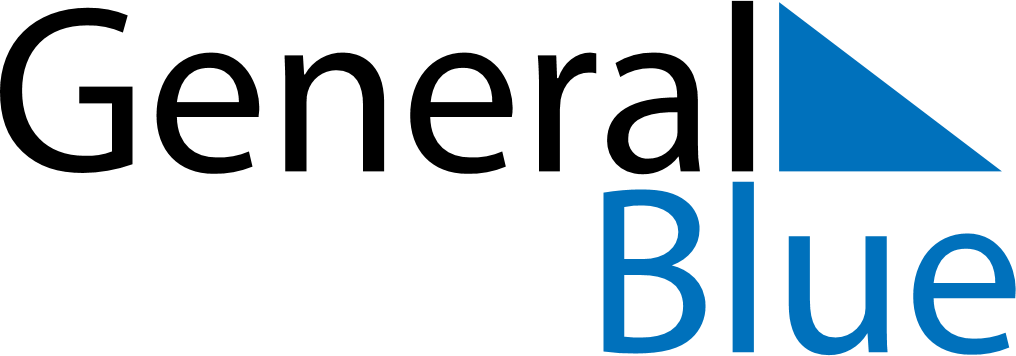 Malawi 2018 HolidaysMalawi 2018 HolidaysDATENAME OF HOLIDAYJanuary 1, 2018MondayNew Year’s DayJanuary 15, 2018MondayJohn Chilembwe DayMarch 3, 2018SaturdayMartyrs’ DayMarch 5, 2018MondayMartyrs’ DayMarch 30, 2018FridayGood FridayApril 1, 2018SundayEaster SundayApril 2, 2018MondayEaster MondayMay 1, 2018TuesdayLabour DayMay 14, 2018MondayKamuzu DayJune 15, 2018FridayEid al FitriJuly 6, 2018FridayIndependence DayOctober 15, 2018MondayMother’s DayDecember 25, 2018TuesdayChristmas Day